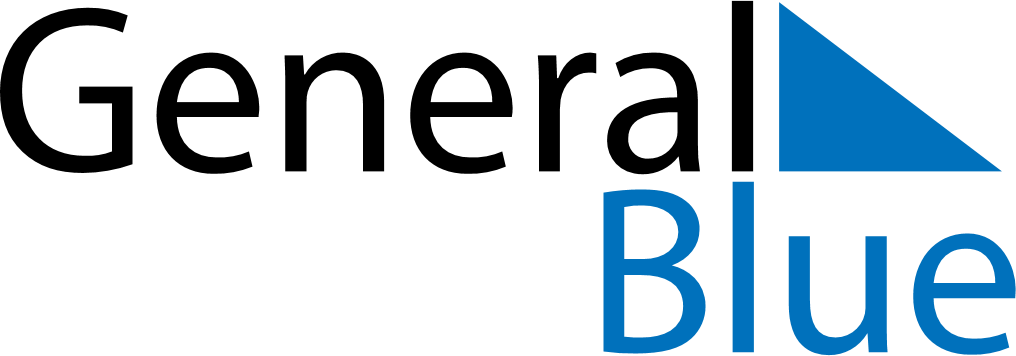 July 2024July 2024July 2024July 2024July 2024July 2024Kitimat, British Columbia, CanadaKitimat, British Columbia, CanadaKitimat, British Columbia, CanadaKitimat, British Columbia, CanadaKitimat, British Columbia, CanadaKitimat, British Columbia, CanadaSunday Monday Tuesday Wednesday Thursday Friday Saturday 1 2 3 4 5 6 Sunrise: 5:06 AM Sunset: 10:10 PM Daylight: 17 hours and 3 minutes. Sunrise: 5:07 AM Sunset: 10:09 PM Daylight: 17 hours and 2 minutes. Sunrise: 5:08 AM Sunset: 10:09 PM Daylight: 17 hours and 0 minutes. Sunrise: 5:09 AM Sunset: 10:08 PM Daylight: 16 hours and 59 minutes. Sunrise: 5:10 AM Sunset: 10:08 PM Daylight: 16 hours and 58 minutes. Sunrise: 5:11 AM Sunset: 10:07 PM Daylight: 16 hours and 56 minutes. 7 8 9 10 11 12 13 Sunrise: 5:12 AM Sunset: 10:06 PM Daylight: 16 hours and 54 minutes. Sunrise: 5:13 AM Sunset: 10:06 PM Daylight: 16 hours and 52 minutes. Sunrise: 5:14 AM Sunset: 10:05 PM Daylight: 16 hours and 50 minutes. Sunrise: 5:15 AM Sunset: 10:04 PM Daylight: 16 hours and 48 minutes. Sunrise: 5:16 AM Sunset: 10:03 PM Daylight: 16 hours and 46 minutes. Sunrise: 5:17 AM Sunset: 10:02 PM Daylight: 16 hours and 44 minutes. Sunrise: 5:19 AM Sunset: 10:01 PM Daylight: 16 hours and 42 minutes. 14 15 16 17 18 19 20 Sunrise: 5:20 AM Sunset: 10:00 PM Daylight: 16 hours and 39 minutes. Sunrise: 5:21 AM Sunset: 9:59 PM Daylight: 16 hours and 37 minutes. Sunrise: 5:23 AM Sunset: 9:58 PM Daylight: 16 hours and 35 minutes. Sunrise: 5:24 AM Sunset: 9:57 PM Daylight: 16 hours and 32 minutes. Sunrise: 5:26 AM Sunset: 9:55 PM Daylight: 16 hours and 29 minutes. Sunrise: 5:27 AM Sunset: 9:54 PM Daylight: 16 hours and 26 minutes. Sunrise: 5:28 AM Sunset: 9:53 PM Daylight: 16 hours and 24 minutes. 21 22 23 24 25 26 27 Sunrise: 5:30 AM Sunset: 9:51 PM Daylight: 16 hours and 21 minutes. Sunrise: 5:31 AM Sunset: 9:50 PM Daylight: 16 hours and 18 minutes. Sunrise: 5:33 AM Sunset: 9:48 PM Daylight: 16 hours and 15 minutes. Sunrise: 5:35 AM Sunset: 9:47 PM Daylight: 16 hours and 12 minutes. Sunrise: 5:36 AM Sunset: 9:45 PM Daylight: 16 hours and 9 minutes. Sunrise: 5:38 AM Sunset: 9:44 PM Daylight: 16 hours and 5 minutes. Sunrise: 5:39 AM Sunset: 9:42 PM Daylight: 16 hours and 2 minutes. 28 29 30 31 Sunrise: 5:41 AM Sunset: 9:40 PM Daylight: 15 hours and 59 minutes. Sunrise: 5:43 AM Sunset: 9:39 PM Daylight: 15 hours and 55 minutes. Sunrise: 5:44 AM Sunset: 9:37 PM Daylight: 15 hours and 52 minutes. Sunrise: 5:46 AM Sunset: 9:35 PM Daylight: 15 hours and 49 minutes. 